                                                                                   Barningham CEVCP School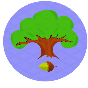                                                                  September 2016Dear parents and carers of children in Rabbit Class,A great first few weeks in the Rabbit Class! Please would you take a few moments to let us know how you felt about the schools transition process last term by completing this survey? We are reviewing our transition ideas and appreciate your feedback and ideas to help us provide the best first experience of school possible.Thank you, Miss Garland and Mrs Duncan  Number of responses: 7How would you describe the transition activities:         very helpful - 6 / helpful   / not helpfulMy child found it:Fun and useful to make friends and to get to know teachers x 4A great way to meet his new class mates and teacher and settle in better x 3Enjoyable and made him look forward to starting school x 3.We felt that the school:Got to know him and gave him a great taster to school life x 2Couldn’t have done anymore to help him settle in x 3Welcomed us on arrival x 3.The length and timing of the transition was:Fine. Not too long a day and every week was great x 3Perfect! x 2Great as it gave him plenty of time to settle in x 3.Please tell us how your child felt on starting Rabbit Class in September? He was really excited and looking forward to it x 2He was very excited and not worried about a thingReally excited – some nerves, but because of the unknown x 3.The most useful aspects were: The letter telling us exactly what to bring on the first day x 2Getting used to routine of how the school works x 2Meeting the other childrenApprehensive but mainly excitedGetting to know his teachers and familiarising himself with his classroom x 4.It would have been useful to have known:Exactly what uniform was needed; colour of tights/ plimsolls or trainersChild did not attend transition days but shown around by Mrs Parr and met his teachers which put my son at easeGetting acquainted with the teachers & new environment and making friendsUniform – I didn’t know what colour the shoes had to be.